Changing Fashions in Sport and LeisureĀkonga Worksheet OneLesson one Describe the lifestyles of people in New Zealand for the period 1930-1940s.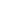 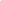 Describe the lifestyles of people in New Zealand now.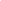 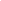 List the types of sport and leisure activities of people in New Zealand for  the period 1930 -1940s.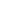 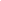 List the types of sport and leisure activities of people in New Zealand now.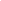 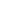 Ākonga Worksheet TwoAt the end of each lesson record in the following table:Which activities you carried out, in column one.Which time period the activity is related to, in column two.Describe your level of enjoyment when playing this game, in column three (Use a scale of 1 to 5, 1 = “this is boring” to 5 = “I could play this all day”).Describe the level of contribution this activity would have on each of the dimensions of hauora (total well-being). Rate 1 to 3 with 1 being a minimal contribution and 3 being a significant contribution.Complete the following contract.I _________________  (name) recognise the value of doing enjoyable physical activity often.I will choose to do the following activities that I find enjoyable:_______________, _________________, _________________, ________________.I will do these activities regularly. (Define how regularly) _______________________________________________.ActivityTime period1 = 1930/402 = nowLevel of enjoyment.1 ------- 5Taha tinanaPhysical Development1      2      3Taha hinengaroMental development1      2      3Taha whānauSocial development1      2      3Taha wairuaSpiritual development1      2      3e.g. knuckle bones142131